La Révolution française et l’Empire (1789-1815)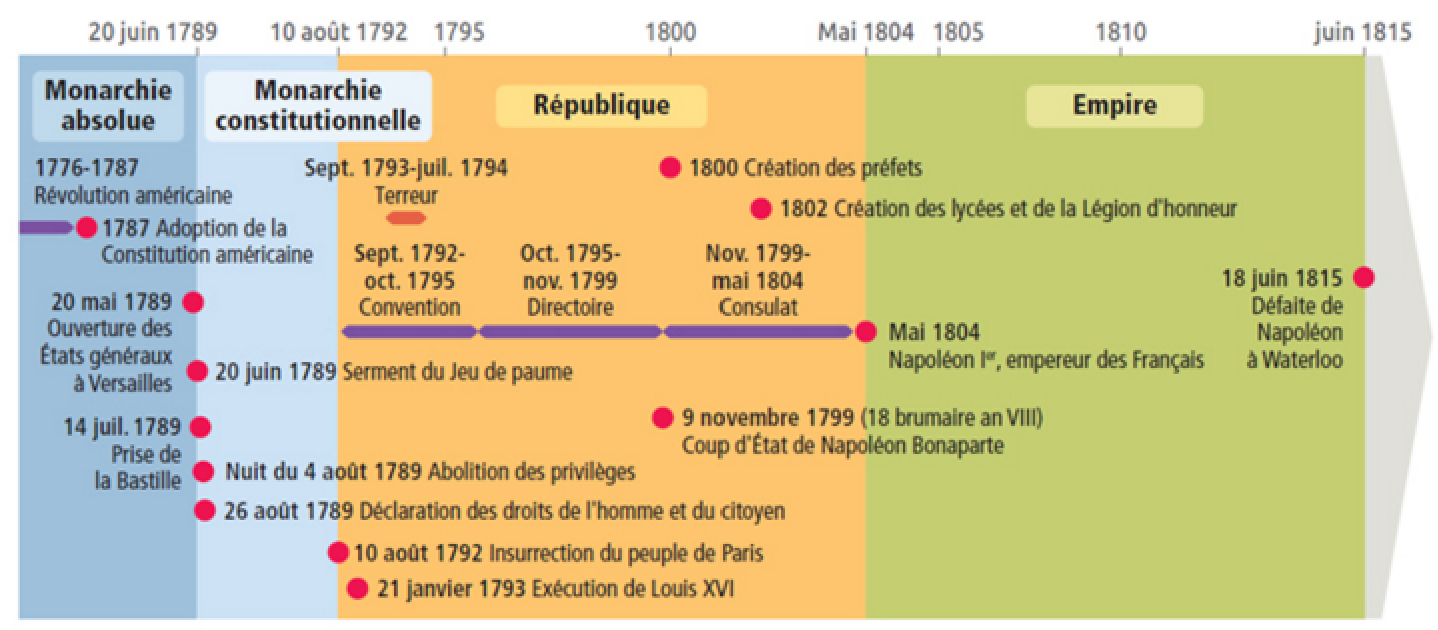 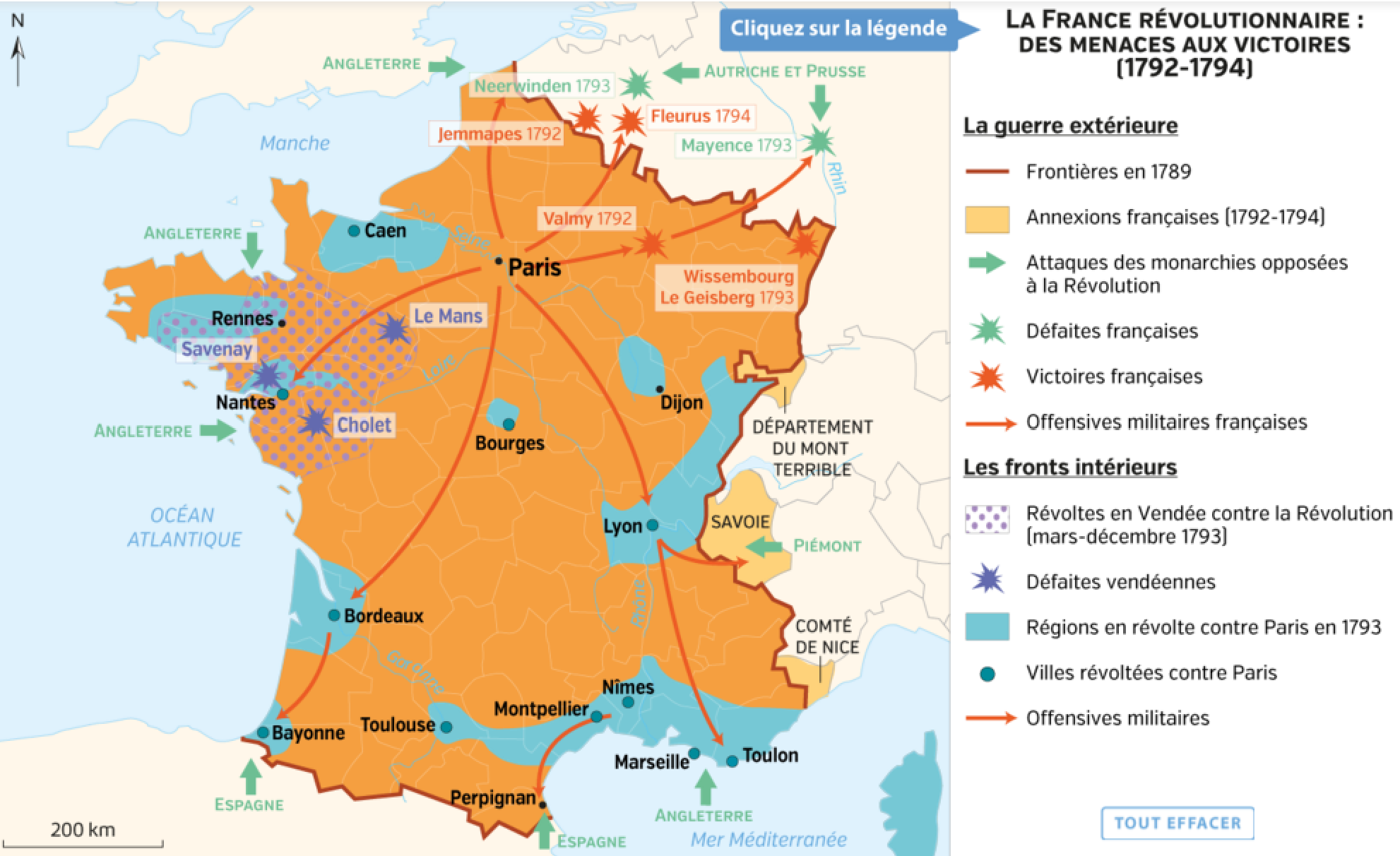 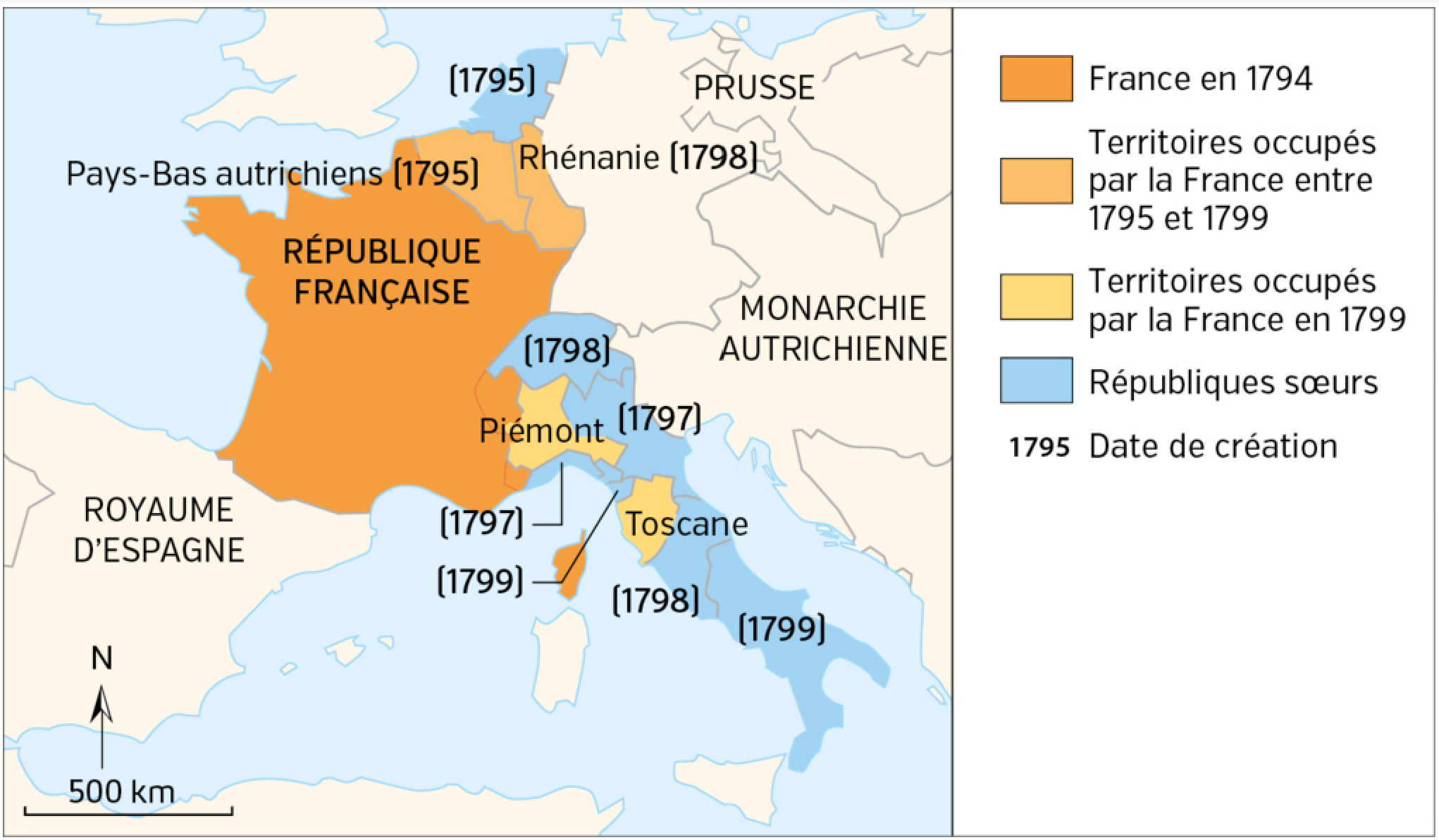 